Appendix 1. Summary of study qualityAppendix 1: Statistical re-analysis of data fromFlaxman and Bond’s (2010) studyStatistical model of moderated mediation used (Hayes, 2013)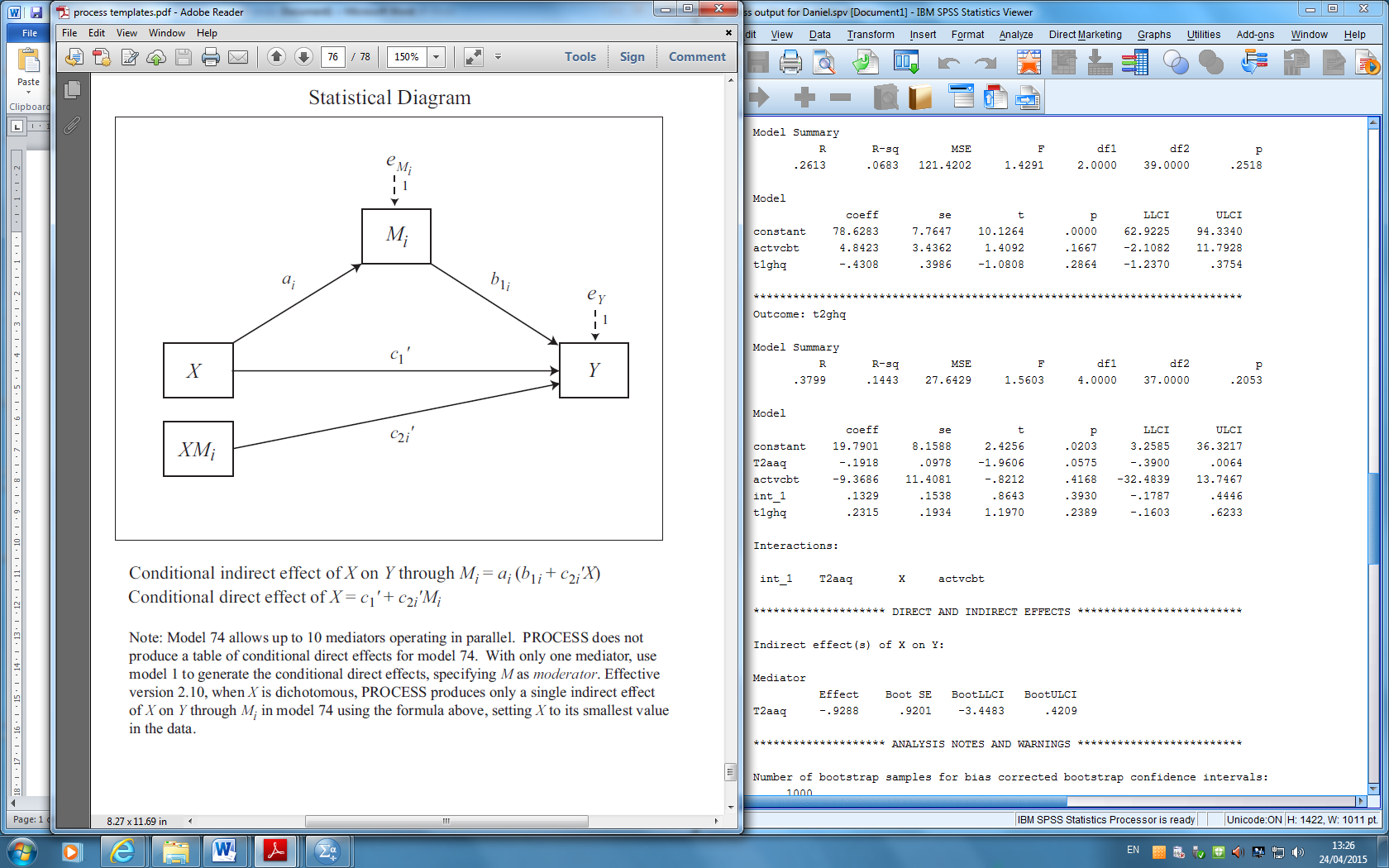 Statistical outputQ1Q2Q3Q4Q5Q6Q7Q8Q9Q10Q11Quality indexNiles et al. (2014) 110001011106Bach et al. (2013)110100011106Bricker et al. (2013)111001011107Hesser et al. (2013)110011010117Arch et al. (2012)110011010117Forman et al. (2012)110000011106Rost et al. (2012)110000011116Wicksell et al. (2011)110000011105Zettle et al. (2011)110010010105Flaxman and Bond (2010)110011110107Lundgren et al. (2008)110101110107Forman et al. (2007)110101010106Outcome variableMediatorai pathc2i′ pathb1i pathIndirect effectsDirect effectsGHQAAQp = .17(–2.11 to 11.79)p =.39(–.18 to .45)p =.56(–.39 to .01)(–3.45 to .42) (–.39 to .01)GHQDASp =.43(–23.5 to 10.29)p =.76(–.13 to .18)p =.17(–.02 to .12)(–2.26 to .36)(121.91 to 16.32)